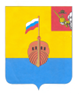 РЕВИЗИОННАЯ КОМИССИЯ ВЫТЕГОРСКОГО МУНИЦИПАЛЬНОГО РАЙОНА162900, Вологодская область, г. Вытегра, пр. Ленина, д.68тел. (81746)  2-22-03,  факс (81746) ______,       e-mail: revkom@vytegra-adm.ruЗАКЛЮЧЕНИЕпо результатам финансово – экономической экспертизы проекта Постановления Администрации Вытегорского муниципального района  «О внесении изменений в постановление Администрации Вытегорского муниципального района от 28 февраля 2018 года № 218» 06.05.2020 г.                                                                                                          г. ВытеграЗаключение Ревизионной комиссии Вытегорского муниципального района на проект постановления Администрации Вытегорского муниципального района  «О внесении изменений в постановление Администрации Вытегорского муниципального района от 28 февраля 2018 года № 218» подготовлено в соответствии с требованиями Бюджетного кодекса Российской Федерации, Положения о Ревизионной комиссии Вытегорского муниципального района.   Основание для проведения экспертизы: пункт 2 статьи 157 Бюджетного кодекса Российской Федерации, пункт 7 части 2 статьи 9 Федерального закона от 07.02.2011 № 6-ФЗ «Об общих принципах организации и деятельности контрольно-счетных органов субъектов Российской Федерации и муниципальных образований», Положение о Ревизионной комиссией Вытегорского муниципального района, утвержденное Решением Представительного Собрания Вытегорского муниципального района от 11.12.2013г.  № 35 (с изменениями).Цель экспертизы: -подтверждение соответствия муниципальной программы основным направлениям государственной политики, установленным законами и иными нормативными правовыми актами Российской Федерации, Вологодской области и муниципального образования в сфере обеспечения повышения уровня благоустройства мест массового отдыха населения, а также достаточность запланированных мероприятий и реалистичность ресурсов для достижения целей и ожидаемых результатов муниципальной программы;-подтверждение полномочий по установлению (изменению) расходного обязательства, подтверждение обоснованности размера расходного обязательства, установление экономических последствий принятия нового либо изменения действующего расходного обязательства для бюджета муниципального образования.  Основными задачами экспертизы являются:-проверка соответствия муниципальной программы нормативным правовым актам и документам стратегического характера;-анализ структуры муниципальной программы;-анализ системы финансирования, оценки эффективности и контроля муниципальной программы.Предметом экспертизы является проект муниципальной программы «Формирование современной городской среды на 2018-2020 годы», а также расчеты финансовых ресурсов и обоснования программных мероприятий.Объектом экспертизы является: ответственный исполнитель муниципальной программы –Управление жилищно-коммунального хозяйства, транспорта и строительства Администрации Вытегорского муниципального района.6. Порядок проведения экспертизы: финансово-экономическая экспертиза проекта нормативно – правового акта муниципальной программы  осуществлялась с учетом предусмотренного  порядка, разработки, реализации и оценки эффективности реализации муниципальных программ Вытегорского муниципального района, утвержденного постановлением Администрации Вытегорского муниципального района  от 08.05.2018  № 586 «Об утверждении порядка разработки, реализации и оценки эффективности реализации муниципальных программ Вытегорского муниципального района»,  в соответствии со статьёй 179 Бюджетного кодекса Российской Федерации.7. Экспертиза проведена Председателем Ревизионной комиссии ВМР  Зелинской Н.В.Проект программы поступил в Ревизионную комиссию без сопроводительного письма.Согласно статьи 179 Бюджетного кодекса Российской Федерации муниципальные программы утверждаются местной администрацией муниципального образования. Сроки реализации муниципальных программ определяются местной администрацией муниципального образования в устанавливаемом порядке. Порядок принятия решений о разработке муниципальных программ, формирования и реализации устанавливается муниципальным правовым актом местной администрации муниципального образования. Объем бюджетных ассигнований на финансовое обеспечение реализации муниципальных программ утверждается решением о бюджете по соответствующей каждой программе целевой статье расходов бюджета. Муниципальные программы, предлагаемые к реализации начиная с очередного финансового года, а также изменения в ранее утвержденные программы, подлежат утверждению в сроки, установленные местной администрацией. Представительные органы муниципальных образований вправе осуществлять рассмотрение проектов муниципальных программ и предложений о внесении изменений в муниципальные программы в порядке, установленном нормативными правовыми актами представительных органов муниципальных образований. Государственные (муниципальные) программы подлежат приведению в соответствие с законом (решением) о бюджете не позднее трех месяцев со дня вступления его в силу.     В целях реализации положений статьи 179 Бюджетного Кодекса Российской Федерации принято постановление Администрации Вытегорского муниципального района от 08.05.2018  № 586 «Об утверждении порядка разработки, реализации и оценки эффективности реализации муниципальных программ Вытегорского муниципального района».      Проект постановления Администрации Вытегорского муниципального района «О внесении изменений в постановление Администрации Вытегорского муниципального района от 28 февраля 2018 года № 218» предлагает внести изменения в муниципальную программу «Формирование современной городской среды на 2018-2020 годы», ранее принятую постановлением Администрации Вытегорского муниципального района от 28.02.2018 № 218. Программу предлагается изложить в новой редакции, в том числе заменить сроки окончания реализации программы с 2022 года на 2024 год. Кроме того, объем финансирования программы приводится в соответствие с решением Представительного собрания Вытегорского муниципального района «О районном бюджете на 2020 год и плановый период 2021 и 2022 годов».Анализ структуры муниципальной программы и её соответствие действующему порядку разработки муниципальных программ      Представленный на экспертизу пакет документов проекта Программы соответствует Порядку разработки и реализации программ утвержденному Постановлением Администрации  Вытегорского муниципального района от 08 мая 2018 года № 586 «Об утверждении Порядка разработки, реализации и оценки эффективности реализации муниципальных программ Вытегорского муниципального района».      Экспертиза показала, что проект муниципальной программы соответствует основным направлениям государственной политики, установленным законами и иными нормативными правовыми актами Российской Федерации, Вологодской области и муниципального образования в сфере благоустройства территорий муниципальных образований:-соответствует федеральной целевой программе "Жилище", утвержденной постановлением Правительства Российской Федерации от 17 декабря 2010 года N 1050, -соответствует федеральному приоритетному проекту "Формирование комфортной городской среды", в рамках государственной программы Российской Федерации «Обеспечение доступным и комфортным жильем и коммунальными услугами граждан Российской Федерации» утвержденной постановлением Правительства Российской Федерации от 30 декабря 2017 г. N 1710 (с изменениями),- соответствует Стратегии социально-экономического развития области на период до 2030 года, утвержденной Постановлением Правительства области от 17 октября 2016 г. N 920 (с изменениями),-соответствует государственной программе Вологодской области "Обеспечение населения Вологодской области доступным жильем и формирование комфортной среды проживания на 2014 - 2020 годы", утвержденной постановлением Правительства области от 28 октября 2013 года N 1105.- соответствует государственной программе Вологодской области "Формирование современной городской среды на 2018 - 2022 годы", утвержденной постановлением Правительства области от 22 сентября 2017 года № 851.В ходе экспертизы установлено, что проект программы разработан в целях: -приведения муниципальной программы и ее реализации в соответствие с государственной программой Вологодской области "Формирование современной городской среды на 2018 - 2024 годы", утвержденной постановлением Правительства области от 22 сентября 2017 года № 851 (с изменениями),-приведение муниципальной программы в соответствие с решением Представительного собрания Вытегорского муниципального района от 11.12.2019 г. № 276 «О районном бюджете на 2020 год и плановый период 2021 и 2022 годов» (с последующими изменениями),-уточнения характеристики основных мероприятий Программы.      Цель муниципальной программы: повышение качества и комфорта городской среды на территории Вытегорского районаЗадачи муниципальной программы:Повышение уровня благоустройства дворовых территорий многоквартирных домов МО «Город Вытегра».Повышение уровня благоустройства общественных территорий сельских поселений Анненское Девятинкое, Оштинское и МО «Город Вытегра».Восстановление исторического облика набережной реки Вытегра.Повышение уровня благоустройства объектов недвижимого имущества (включая объекты незавершенного строительства) и земельных участков находящихся в собственности (пользовании) юридических лиц и индивидуальных предпринимателей.Повышение уровня благоустройства индивидуальных жилых домов и земельных участков, предоставленных для их размещения. Целевые показатели программы, предусмотренные проектом, позволяют определить степень достижения цели программы и решения поставленных задач. Количество целевых показателей в проекте паспорта программы предусмотрено 11, что соответствует информации в Приложениях к Программе.Наименование целевых индикаторов и показателей 10 и 11 программы следует привести к единообразию в паспорте Программы, в разделе 2 текста и в приложениях 1 и 2.  Программой предусмотрена положительная динамика достижения по всем 11 целевым показателям.      Проектом программы для достижения поставленной цели предусмотрено реализация 5 Основных мероприятий, которые соответствуют целям и задачам муниципальной программы.     В районном бюджете на 2020 год (с изменениями) объём финансирования муниципальной программы  предусмотрен в сумме 4637,8 тысрублей, что соответствует проекту постановления. Проектом вносятся изменения в паспорт программы и приложение 11 к Программе. Согласно отчета об исполнении районного бюджета за 2019 год исполнение мероприятий программы составило 4244,5 тыс.рублей, что составляет 94,8 % утвержденных значений и соответствует паспорту программы. Анализируя обоснованность и достоверность (реалистичность) объёма ресурсного обеспечения муниципальной программы, Ревизионная комиссия ВМР пришла к выводу, что реализация мероприятий программы в 2020 – 2022 годах будет осуществляться не только за счет собственных средств районного бюджета, но и за счет средств, поступающих из областного, федерального бюджета и бюджетов сельских поселений участвующих в реализации программы.Выводы и предложения.          Представленный проект постановления Администрации Вытегорского муниципального района «О внесении изменений в постановление Администрации Вытегорского муниципального района от 28 февраля 2018 года № 218» соответствует требованиям Федерального закона № 131-ФЗ от 06.10.2003 «Об общих принципах организации местного самоуправления в Российской Федерации» и Бюджетного кодекса Российской Федерации.       Ревизионная комиссия Вытегорского муниципального района рекомендует разработчику программы рассмотреть замечание, изложенное в заключении, рассмотреть возможность внесения изменений в проект программы.Председатель Ревизионной комиссии                                                                                            Н.В.Зелинская                                                    ПоказательСоответствует,                      (не соответствует) ПорядкуПримечаниеНаличие и надлежаще оформлен паспорт муниципальной  программыСоответствуетНаличие характеристики сферы действия муниципальной программы, включая описание текущего состояния, основных проблем в указанной сфере и перспектив её развитияСоответствуетНаличие цели, задач и сроков реализации муниципальной  программыСоответствует.Сроки реализации программы 2018-2024 годыЦели и задачи программы соответствуют основным приоритетам государственной политики в сфере реализации муниципальной программыРесурсное обеспечение муниципальной программы за счет всех источников СоответствуетПриложение 11 к программеОбоснование выделения и включения в муниципальную программу подпрограммВключение в муниципальную программу подпрограмм не предусмотреноПеречень программных мероприятий с указанием сроков их исполнения, исполнителей, стоимости по каждому мероприятию на весь период реализации муниципальной программы (в том числе по годам), структуры источников финансированияСоответствует.Перечень основных программных мероприятий программой предусмотрен.Сроки, стоимость, исполнители по годам предусмотрен в Приложении 11 к программе.Наличие технико-экономического обоснования расходных обязательств отсутствуетНе предусмотрено постановлением от 08 мая 2018 года № 586Наличие прогноза конечных результатов реализации муниципальной программыСоответствуетНаличие оценки эффективности муниципальной программы (критерии социальной и экономической эффективности);отсутствуетНе предусмотрено постановлением от 08 мая 2018 года № 586.Оценка эффективности проектом не предусмотрена. Критерии социальной и экономической эффективности отсутствуют.Наличие форм и методов контроля реализации муниципальной программы.отсутствуетНе предусмотрено постановлением от 08 мая 2018 года № 586.Проектом программы формы и методы контроля реализации муниципальной программы отсутствуют.